今こそ、夫婦をアップデート！～心地よい暮らしをふたりでつくる術／夫婦で学ぶ、野菜の魅力・活用術～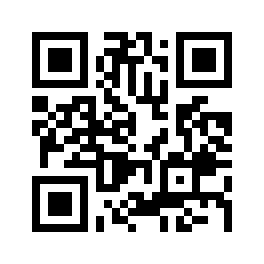 ☆この申込書で取得した個人情報は、お申込み内容の確認、今後の講座案内のためにのみ利用させていただきます。☆一般賛助会員：ふくい女性財団のサポーターです（年会費　1口3,000円）。詳しくは、HPをご覧ください。★新型コロナウィルス感染拡大防止策を講じます。受講中のマスク着用や検温、手指消毒等にご協力ください。また、状況によっては、中止となる場合もありますので、ご了承ください。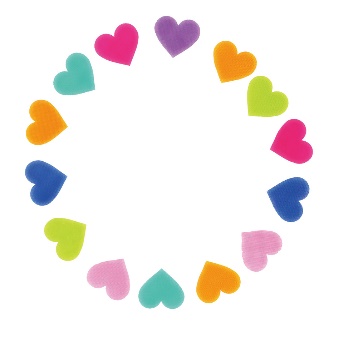 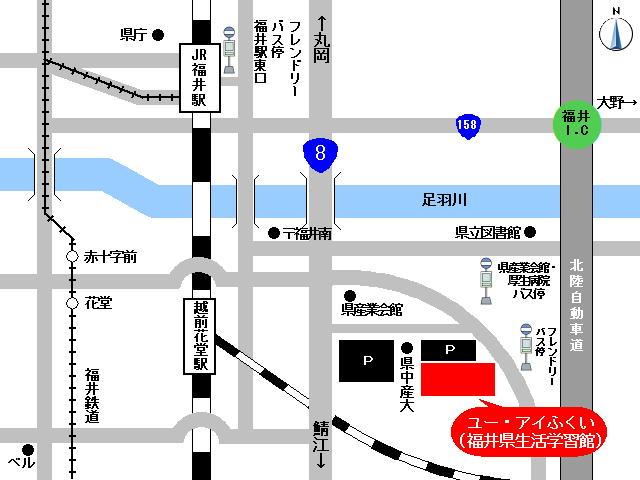 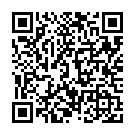 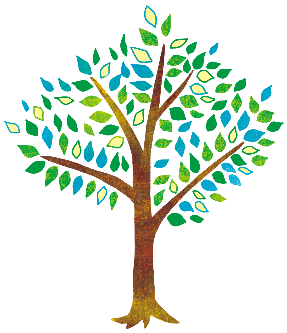 氏名1ふりがな職業自営 　正社員 　パート・アルバイト
専業主婦　 無職他（　　　　　　　　　）自営 　正社員 　パート・アルバイト
専業主婦　 無職他（　　　　　　　　　）氏名1(　男　・　女　)　(一般賛助会員ですか？       はい ・　いいえ　)職業自営 　正社員 　パート・アルバイト
専業主婦　 無職他（　　　　　　　　　）自営 　正社員 　パート・アルバイト
専業主婦　 無職他（　　　　　　　　　）氏名1(　男　・　女　)　(一般賛助会員ですか？       はい ・　いいえ　)年代～20代 　　30代　　 40代～20代 　　30代　　 40代氏名2ふりがな職業自営　 正社員 　パート・アルバイト
専業主婦  無職他（　　　　　　　　　）自営　 正社員 　パート・アルバイト
専業主婦  無職他（　　　　　　　　　）氏名2(　男　・　女　)(一般賛助会員ですか？       はい　・　いいえ　)　職業自営　 正社員 　パート・アルバイト
専業主婦  無職他（　　　　　　　　　）自営　 正社員 　パート・アルバイト
専業主婦  無職他（　　　　　　　　　）氏名2(　男　・　女　)(一般賛助会員ですか？       はい　・　いいえ　)　年代～20代　 　30代　　 40代～20代　 　30代　　 40代住　所　〒　　 　　　　―　〒　　 　　　　―電話番号―　　　  　　―住　所電話番号―　　　  　　―PC・携帯
メールアドレス＠(受講決定のご案内をお送りしますので、必ずお書きください。）＊ご注意･･･参加決定等のメールはfujho-zai@iaa.itkeeper.ne.jpから送信します。迷惑メール対策などで受信制限の設定をされている場合は、上記メールを受信できるように設定の変更をしてください。＠(受講決定のご案内をお送りしますので、必ずお書きください。）＊ご注意･･･参加決定等のメールはfujho-zai@iaa.itkeeper.ne.jpから送信します。迷惑メール対策などで受信制限の設定をされている場合は、上記メールを受信できるように設定の変更をしてください。＠(受講決定のご案内をお送りしますので、必ずお書きください。）＊ご注意･･･参加決定等のメールはfujho-zai@iaa.itkeeper.ne.jpから送信します。迷惑メール対策などで受信制限の設定をされている場合は、上記メールを受信できるように設定の変更をしてください。＠(受講決定のご案内をお送りしますので、必ずお書きください。）＊ご注意･･･参加決定等のメールはfujho-zai@iaa.itkeeper.ne.jpから送信します。迷惑メール対策などで受信制限の設定をされている場合は、上記メールを受信できるように設定の変更をしてください。PC・携帯
メールアドレスふくい女性活躍支援センターから楽しく学べて役に立つ様々な講座の情報を無料メルマガでお届けします♪
★配信を希望されますか？（メルマガ希望　・ 　登録済 　・　希望しない　）（メールマガジンはa024f41201652335fa-dmin@mg.pref.fukui.lg.jpから送信します。受信制限をされている方はこのールを受信できるよう設定をお願いします。）ふくい女性活躍支援センターから楽しく学べて役に立つ様々な講座の情報を無料メルマガでお届けします♪
★配信を希望されますか？（メルマガ希望　・ 　登録済 　・　希望しない　）（メールマガジンはa024f41201652335fa-dmin@mg.pref.fukui.lg.jpから送信します。受信制限をされている方はこのールを受信できるよう設定をお願いします。）ふくい女性活躍支援センターから楽しく学べて役に立つ様々な講座の情報を無料メルマガでお届けします♪
★配信を希望されますか？（メルマガ希望　・ 　登録済 　・　希望しない　）（メールマガジンはa024f41201652335fa-dmin@mg.pref.fukui.lg.jpから送信します。受信制限をされている方はこのールを受信できるよう設定をお願いします。）ふくい女性活躍支援センターから楽しく学べて役に立つ様々な講座の情報を無料メルマガでお届けします♪
★配信を希望されますか？（メルマガ希望　・ 　登録済 　・　希望しない　）（メールマガジンはa024f41201652335fa-dmin@mg.pref.fukui.lg.jpから送信します。受信制限をされている方はこのールを受信できるよう設定をお願いします。）